Tiszavasvári Város Polgármesterétől4440 Tiszavasvári Városháza tér 4.Tel.: 42/520-500,	Fax: 42/275-000,	e-mail: tvonkph@tiszavasvari.huTPH/120-3/2021.13/2021.HATÁROZAT       - veszélyhelyzetben átruházott hatáskörben meghozott döntésről - A Tiszavasvári Szabadidős Programszervező Egyesület 2020. évi szakmai és pénzügyi beszámolójárólA katasztrófavédelemről és a hozzá kapcsolódó egyes törvények módosításáról szóló 2011. évi CXXVIII. törvény 46. § (4) bekezdésében biztosított jogkörömben, Tiszavasvári Város Önkormányzata Képviselő-testülete helyett átruházott hatáskörben eljárva az alábbi határozatot hozom: Döntök arról, hogy a Tiszavasvári Szabadidős Programszervező Egyesület által készített – a Szabadidős Programszervező Egyesület 2020. évi tevékenységéről és gazdálkodásáról szóló - szakmai beszámolót és pénzügyi elszámolást a határozat melléklete szerinti tartalommal elfogadom.Jelen döntésről tájékoztatom a Tiszavasvári Szabadidős Programszervező Egyesület elnökét.   INDOKOLÁSTiszavasvári Város Önkormányzata a 2020. évi költségvetéséről szóló 3/2020. (II.17.) önkormányzati rendeletében döntött arról, hogy a Civil szervezetek működési támogatása kormányzati funkción 6.000.000 Ft (azaz hatmillió forint) összegű támogatást biztosít a Tiszavasvári Szabadidős Programszervező Egyesület részére. Tiszavasvári Város Önkormányzata a 2020. március 4. napján kelt támogatási szerződésben foglaltak alapján kizárólag működési célra fordítható támogatást nyújtott a Tiszavasvári Szabadidős Programszervező Egyesület részére 6.000.000 Ft összegben.A 2020. március 4. napján kelt támogatási szerződés 3. a) pontja értelmében a támogatottnak 2021. január 31. napjáig teljes körű, összesített pénzügyi elszámolást és szakmai beszámolót kell készítenie Tiszavasvári Város Önkormányzata Képviselő-testülete részére. 
E rendelkezésnek eleget téve az Egyesület határidőben (2021. január 11.) benyújtotta az önkormányzathoz az elszámolást és a beszámolót, mely jelen határozat mellékletét képzi.A pénzügyi elszámolást és a szakmai beszámolót megismertem, azok megfelelnek a támogatási szerződésben meghatározott céloknak.A 2020. évben a Tiszavasvári Városi Televízió nézettsége, ismertsége, és internetes felületeinek látogatottsága egyértelműen növekedett. A Telekom csomagjába való bekerülése által a televízió nézőinek száma megduplázódott. A műsorstruktúra és az adásidő nem változott. A TVTV Youtube csatornájának követőszáma 12 900-nál tart, hamarosan átlépheti a 13 000 követőt. A Youtube-csatorna nézettsége 2020-ban globálisan 1.781.327 db megtekintést regisztrált, Magyarországon kívül további 38 országból is voltak nézői. Az egész éves működés során törvényszerűen amortizálódnak az eszközök, melyek pótlását a lehető legtakarékosabb módon igyekeznek pótolni. Összességében elmondható, hogy a Városi televízió munkatársai a járványidőszakban is mindent megtettek a műsorok eljuttatása érdekében a lakosság részére, hiszen folyamatos volt a járványügyi tájékoztatások, egyházi közvetítések, és a megvalósult rendezvényekről készült felvételek sugárzása, így jelentős információmennyiséget juttattak el a nézők/követők számára. Magyarország Kormánya a veszélyhelyzet kihirdetéséről szóló 478/2020. (XI.3.) Korm. rendeletével az élet- és vagyonbiztonságot veszélyeztető tömeges megbetegedést okozó SARS-CoV-2 koronavírus világjárvány következményeinek elhárítása, a magyar állampolgárok egészségének és életének megóvása érdekében Magyarország egész területére veszélyhelyzetet hirdetett ki.A katasztrófavédelemről és a hozzá kapcsolódó egyes törvények módosításáról szóló 2011. évi CXXVIII. törvény 46. § (4) bekezdés értelmében: Veszélyhelyzetben a települési önkormányzat képviselő-testületének, a fővárosi, megyei közgyűlésnek feladat- és hatáskörét a polgármester, illetve a főpolgármester, a megyei közgyűlés elnöke gyakorolja. Ennek keretében nem foglalhat állást önkormányzati intézmény átszervezéséről, megszüntetéséről, ellátási, szolgáltatási körzeteiről, ha a szolgáltatás a települést is érinti.A katasztrófavédelmi törvény hivatkozott rendelkezései szerinti jogkör alapján a polgármester veszélyhelyzet esetében jogosult az önkormányzat zökkenőmentes működése érdekében intézkedni.Fentiek alapján a kialakult járványügyi helyzetre tekintettel a rendelkező részben foglaltak szerint döntöttem.  Tiszavasvári, 2021. január 28.                                                                                                                                                                                             Szőke Zoltán                                                                                                         polgármester13/2021. (I.28.) PM. határozat melléklete: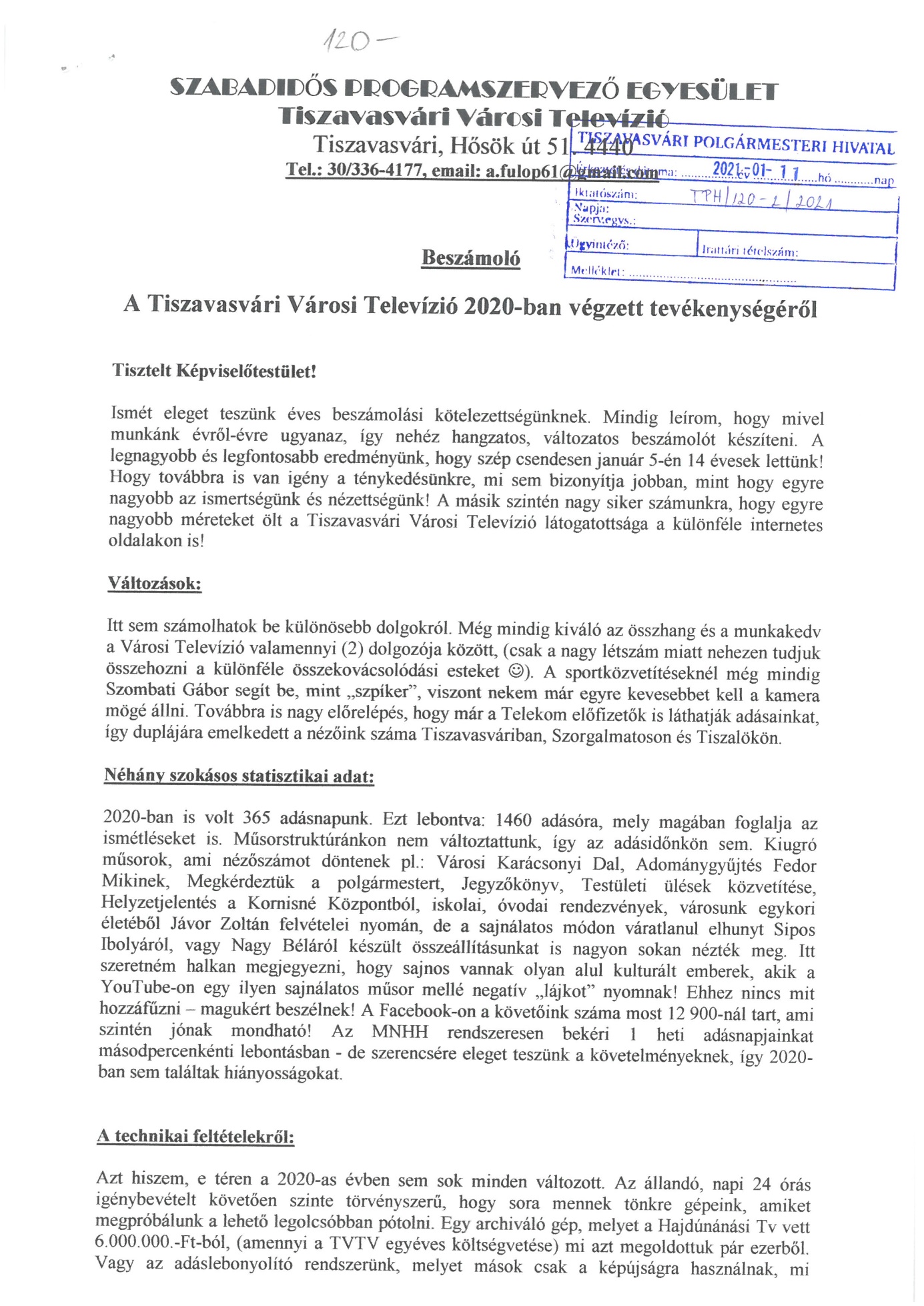 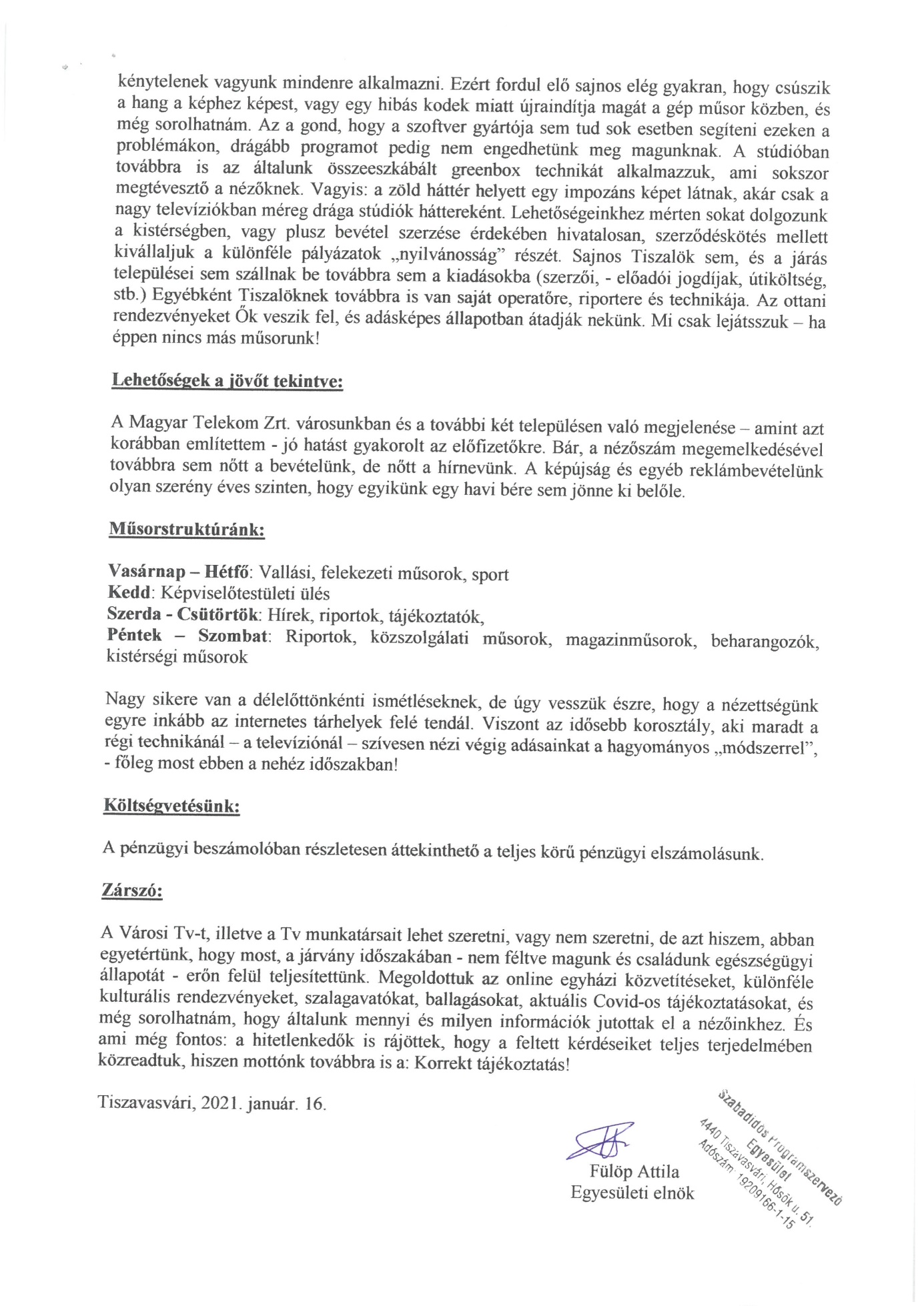 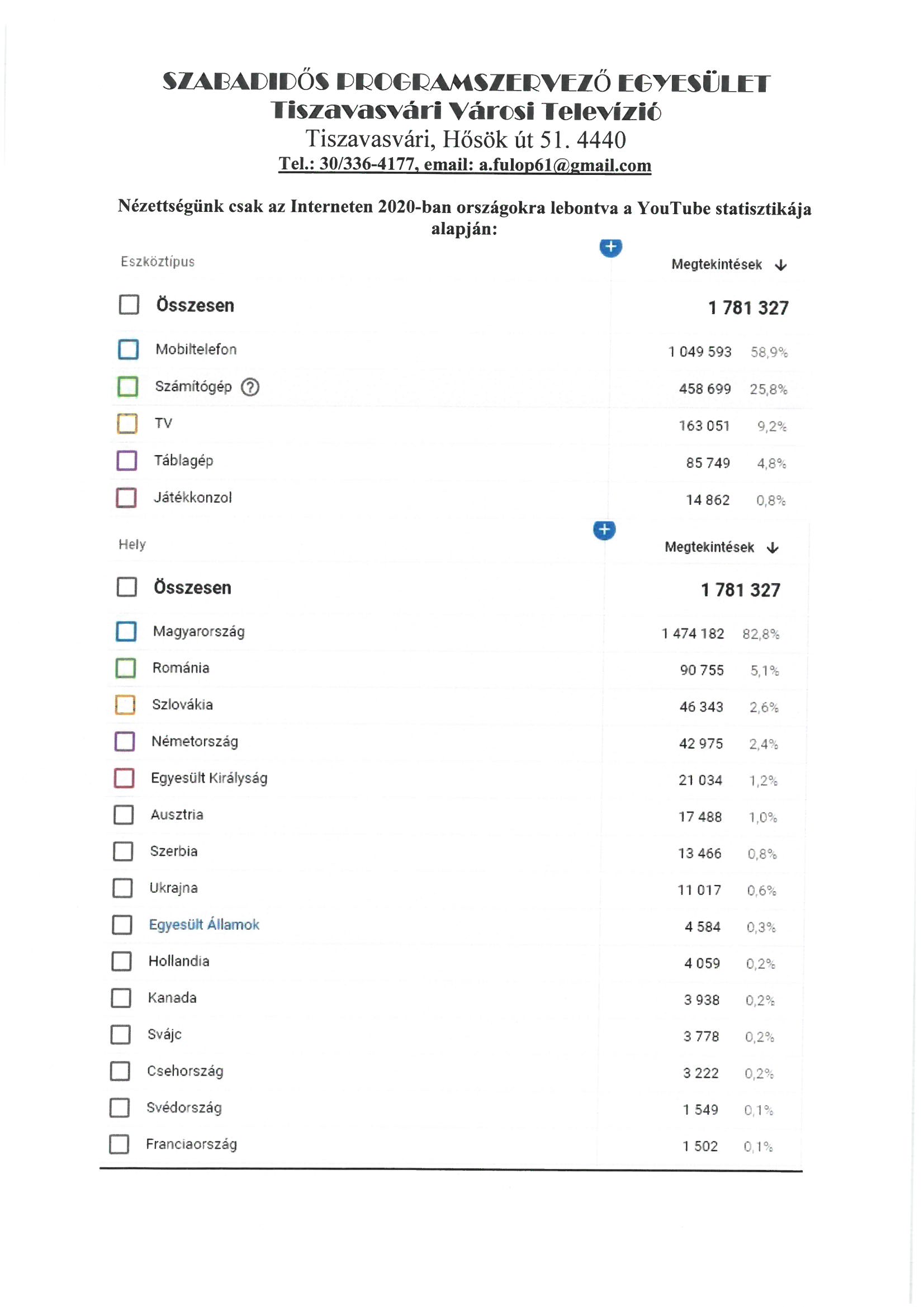 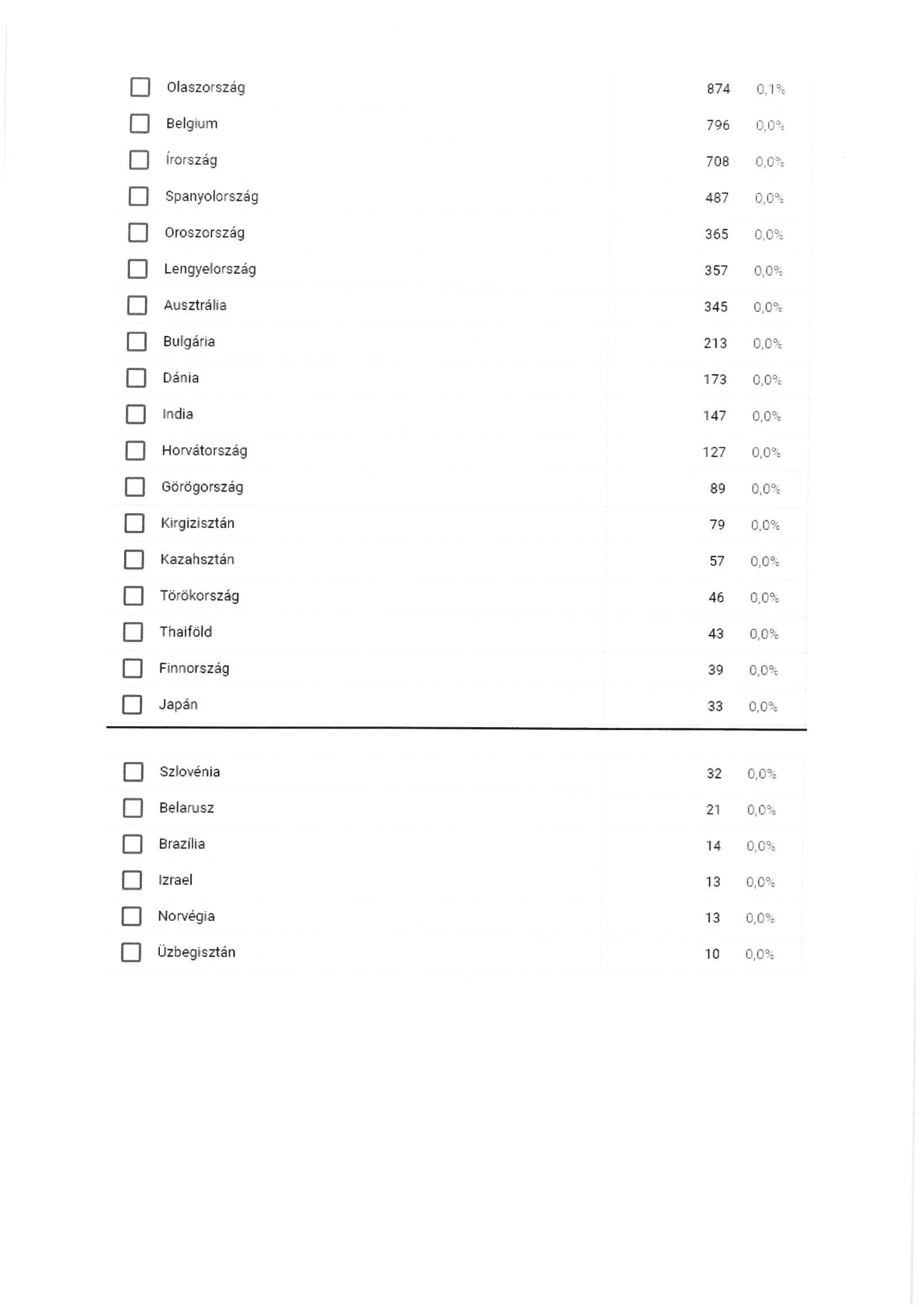 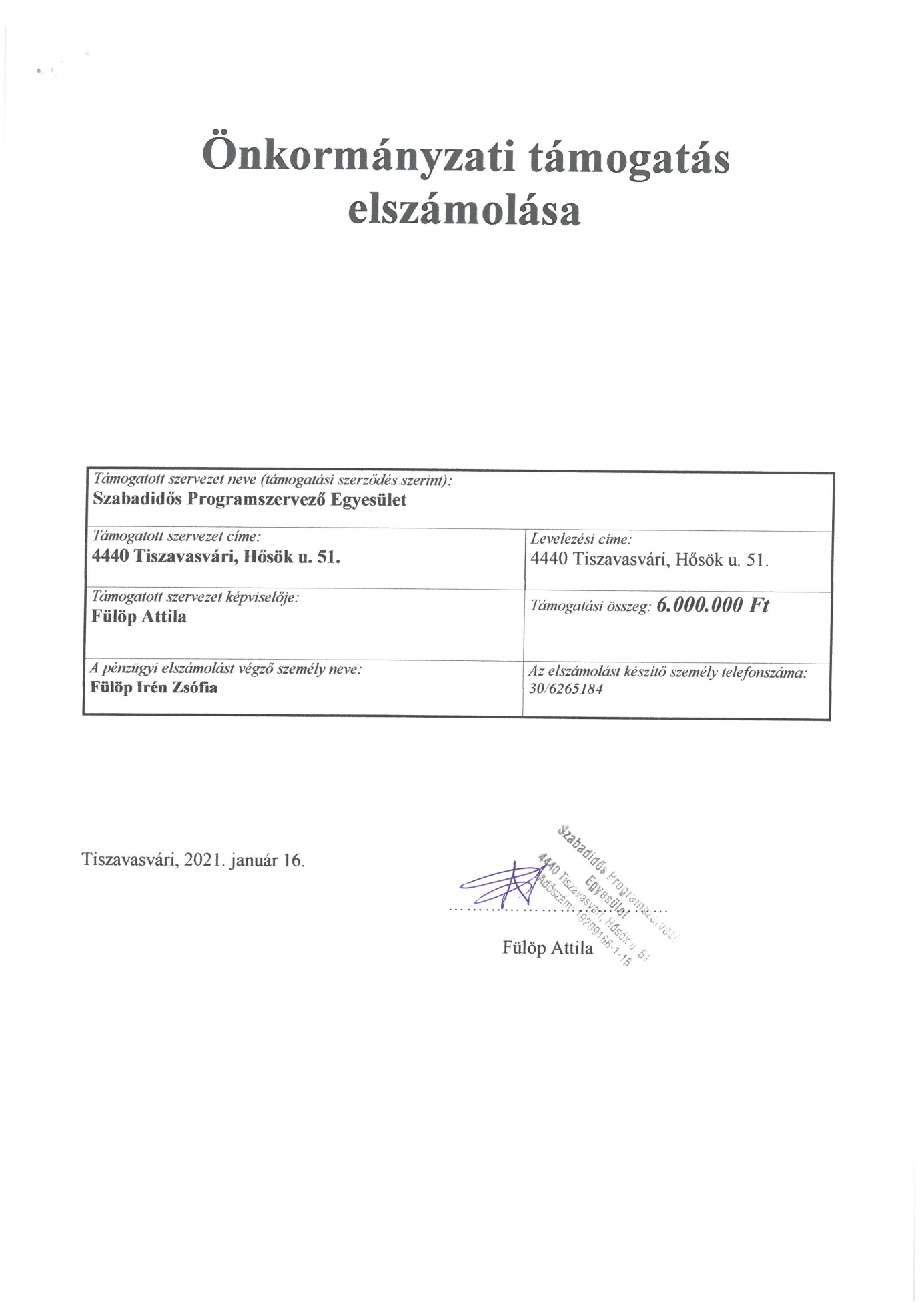 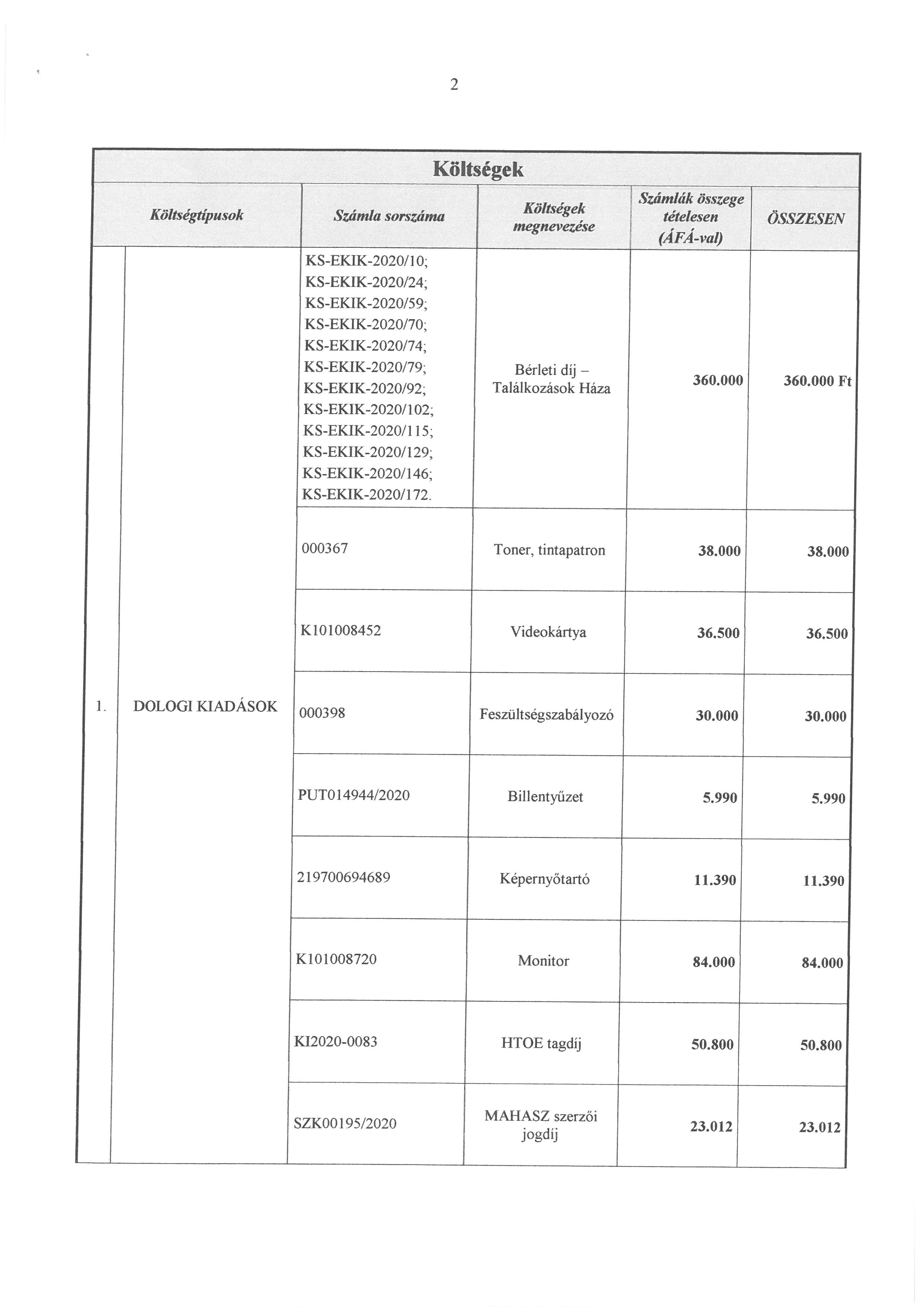 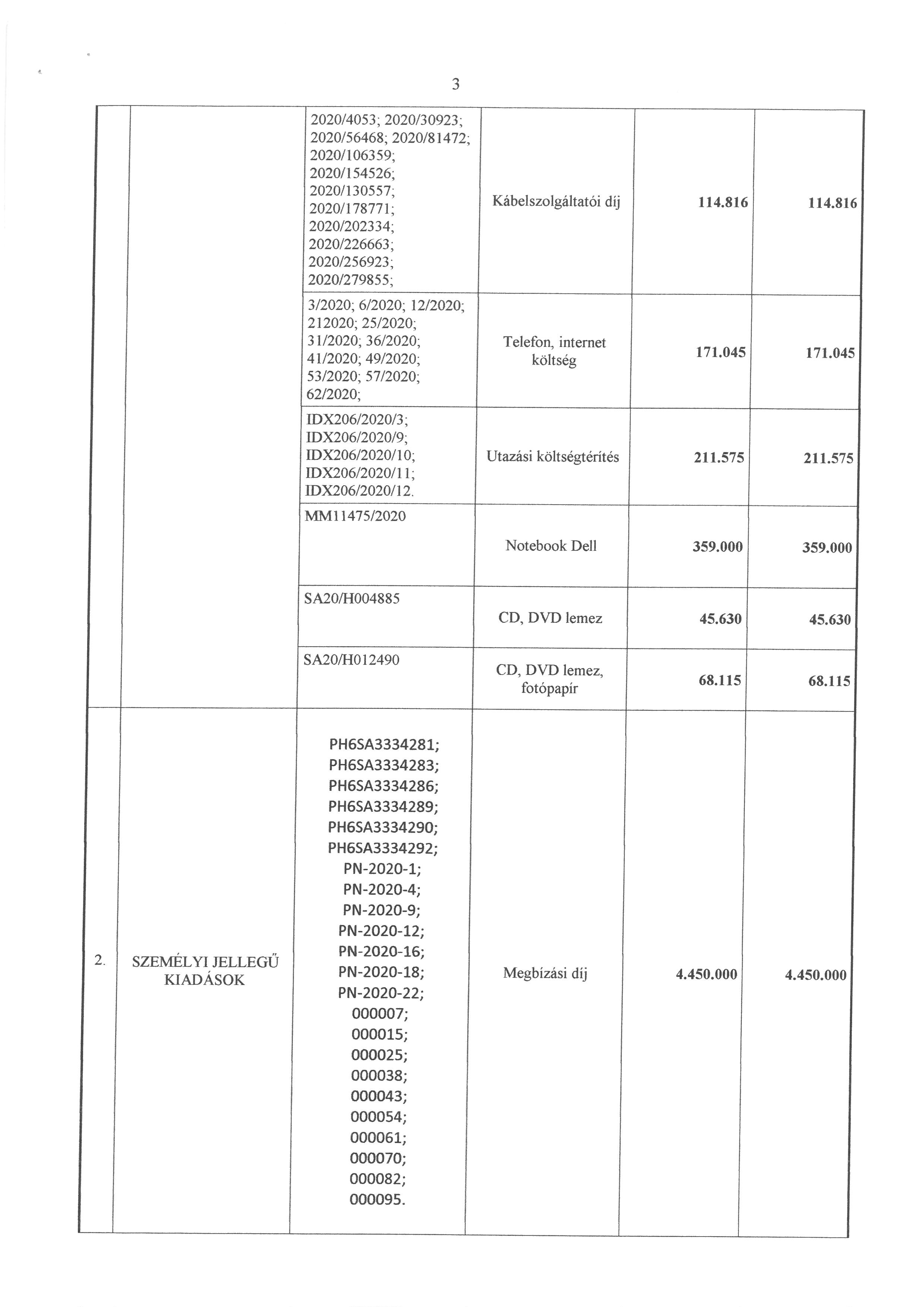 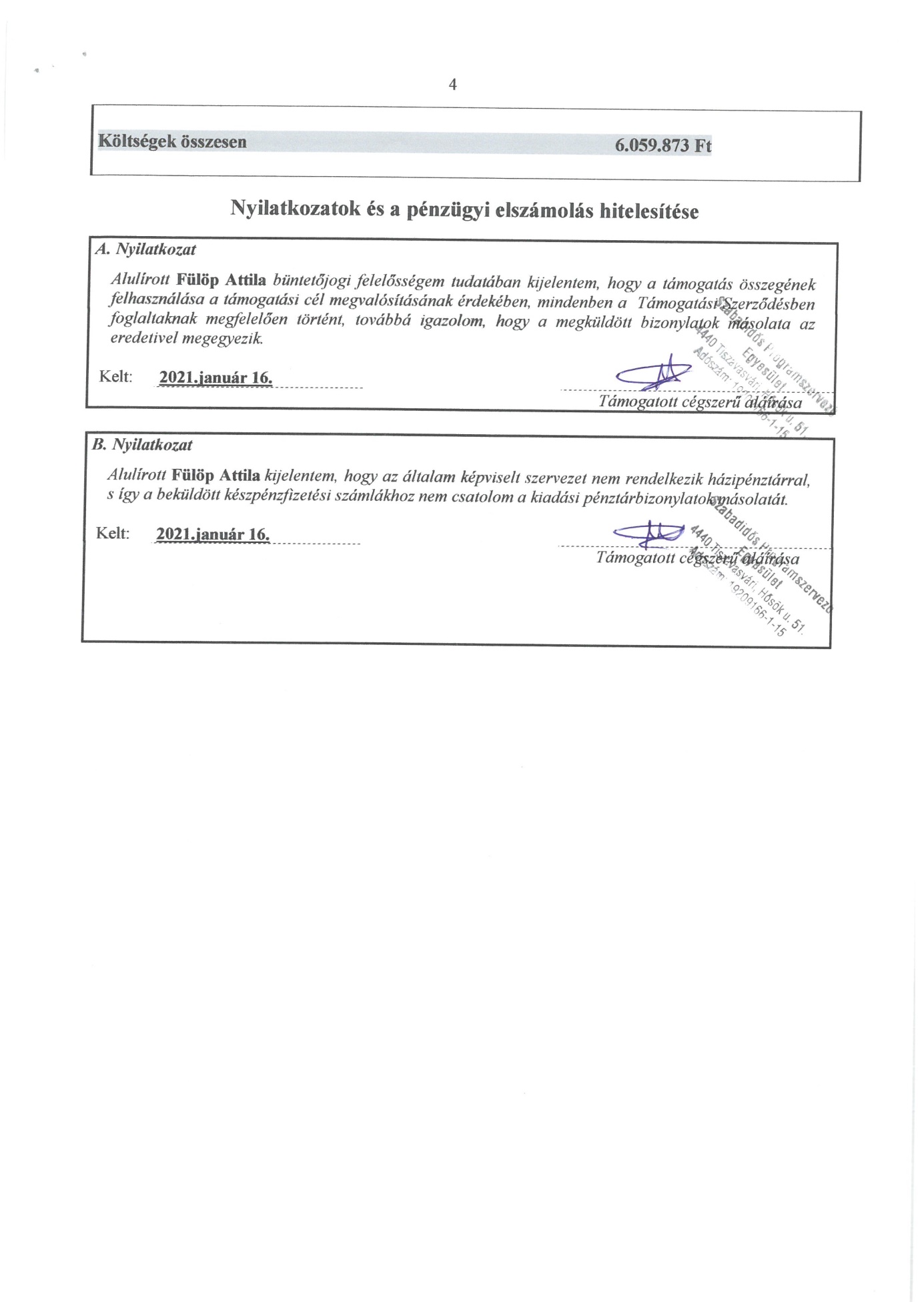 